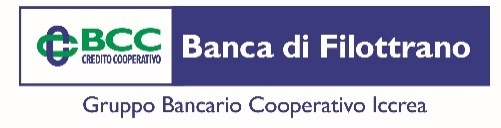 La Banca di Filottrano offre un servizio di acquisto dei crediti d’imposta rivenienti dai bonus fiscali edilizi così come disciplinati dal cosiddetto DL Rilancio, a condizioni particolarmente vantaggiose e soprattutto, senza i vincoli e gli appesantimenti burocratici richiesti da altre Banche.I procedimenti seguito dalla Banca per l’acquisto dei crediti d’imposta sono diversi a seconda della situazione di partenza, ma tutti sono caratterizzati dalla massima snellezza. Di seguito il riepilogo dei Bonus disciplinati e a seguire lo schema del flusso.(1) Possono fruire del Superbonus i titolari dell'impresa agricola, gli affittuari, i conduttori (o loro famigliari conviventi), i soci e gli amministratori di società semplici agricole (persone fisiche), di cui all'articolo 9 del Dl n. 557 del 1993, nonché i dipendenti esercenti attività agricole nell'azienda, ma solo a condizione che gli interventi siano effettuati su fabbricati rurali ad uso abitativo. Per gli immobili rurali "strumentali" l'agevolazione non può essere attivata.CESSIONE DEL CREDITO D'IMPOSTA ALLA BANCA DA PARTE DEL PRIVATO
A STATO AVANZAMENTO LAVORI O FINE LAVORINel caso di bonus fiscali edilizi diversi dal Superbonus la Cessione del Credito può avvenire a Stato Avanzamento Lavori, anche più volte e per qualsiasi importo; non sono inoltre necessarie le asseverazioni tecniche ed il visto di conformità richiesti dal Superbonus.CESSIONE DEL CREDITO D'IMPOSTA ALLA BANCA DA PARTE DELLA DITTA
CHE PRATICA LO SCONTO IN FATTURA AI PROPRI COMMITTENTIBonus fiscali edilizi disciplinati dal DL 34/2020 Decreto Rilancio e cedibili alla Banca in alternativa al recupero fiscaleBonus fiscali edilizi disciplinati dal DL 34/2020 Decreto Rilancio e cedibili alla Banca in alternativa al recupero fiscaleBonus fiscali edilizi disciplinati dal DL 34/2020 Decreto Rilancio e cedibili alla Banca in alternativa al recupero fiscaleBonus fiscali edilizi disciplinati dal DL 34/2020 Decreto Rilancio e cedibili alla Banca in alternativa al recupero fiscaleBonus fiscali edilizi disciplinati dal DL 34/2020 Decreto Rilancio e cedibili alla Banca in alternativa al recupero fiscaleBonus fiscali edilizi disciplinati dal DL 34/2020 Decreto Rilancio e cedibili alla Banca in alternativa al recupero fiscaleTipologia di bonus fiscale edilizioRiferimento normativoSoggetti ammessi all'agevolazioneInterventi agevolabiliAliquota detrazione fiscale spettantePeriodo di recupero fiscale mediante compensazione con i debiti tributariSuper Eco Bonus 110% interventi trainanti e trainatiArticolo 119 DL 34/2020Persone fisiche al di fuori dell'esercizio dell'attiva d'impresa, arte o professione ovvero esercenti attività d'impresa ma solo su immobili di tipo residenziale (1)Interventi trainanti: isolamento termico, sostituzione impianti climatizzazione invernali, interventi antisismici. Interventi trainati: efficientamento energetico Ecobonus (es. infissi), colonnine di ricarica veicoli elettrici, impianti solari fotovoltaici, sistemi di accumulo di energia110%5 anniAdozione di misure antisismiche (Sismabonus)Art. 16 commi da 1-bis a 1-septies del DL 63/2013Persone fisiche soggette ad Irpef, imprenditori individuali per gli immobili adibiti ad attività produttive, soggetti indicati nell'art 5 del TUIR che producono redditi in forma associata (società semplici, in nome collettivo, in accomandita semplice e soggetti equiparati, imprese familiari); soggetti passivi IRES.Interventi di miglioramento e adeguamento sismico, acquisto di case antisismiche nei comuni che si trovano nelle zone sismiche 1, 2,3.70%
80%
75%
85%5 anniRecupero del patrimonio edilizioArt. 16 bis comma 1 lettera a) e b) del TUIRPersone fisiche soggette ad Irpef, imprenditori individuali per immobili adibiti ad attività produttive, società semplici, imprese familiari ma solo per immobili non rientranti tra i beni strumentali o beni merce.Interventi di manutenzione straordinaria, di restauro e risanamento conservativo, di ristrutturazione.50% (attuale)10 anniEfficientamento energeticoArt. 14 DL 63/2013Persone fisiche compresi esercenti arti e professioni, soggetti che generano reddito d'impresa (persone fisiche, società di persone, società di capitali), associazioni tra professionisti, enti pubblici e privati.Interventi di riqualificazione energetica di edifici esistenti o sull'involucro di edifici esistenti, installazione di pannelli solari per la produzione di acqua calda, sostituzione di impianti di climatizzazione invernale con impianti dotati di caldaie a condensazione o pompe di calore, impianti geotermici, biomasse, schermature solare, microgeneratori. 65%
50%
75%
80%
85%10 anniRecupero o restauro della facciata di edificiArt. 1 commi 219 e 220 legge 160/2019Persone fisiche compresi esercenti arti e professioni, società semplici, società di persone e capitali (esclusione soggetti in regime forfettario ed imposta sostitutiva)Interventi di recupero/restauro delle facciate esterne di edifici esistenti, anche strumentali, compresi gli interventi di efficientamento energetico ("cappotto termico"), di immobili situati in zone "A" o "B" reg. 1444/1968 o assimilabili in base a norme regionali o regolamenti comunali.90%10 anniInstallazione di impianti fotovoltaici (se non trainato 110%)Art. 16 bis comma 1 lett. h) del TUIRPersone fisiche al di fuori dell'esercizio dell'attività d'impresa, arte o professione, società semplici Impianti fotovoltaici finalizzati alla produzione di energia elettrica50% (non trainato)10 anniInstallazione di colonnine per la ricarica di veicoli elettrici (se non trainato 110%)Art 16-ter DL 63/2013Persone fisiche anche nell'esercizio di arti o professioni, imprese in qualità di beni strumentali ammortizzabiliInfrastrutture di ricarica dei veicoli alimentati ad energia elettrica50% (non trainato)10 anniStato avanzamento Lavori (minimo 30% del computo metrico totale)1) Asseverazione Tecnica dei lavori da parte di un professionista abilitato ex DL 34/2020Comunicazione telematica all'Agenzia delle Entrate dell'Opzione di Cessione del Credito d'imposta a favore della BancaA partire dal 10° giorno del mese successivo alla Comunicazione il credito è disponibile per l'Accettazione sul Cassetto Fiscale della BancaIl cliente sottoscrive il Contratto di cessione del credito con la BancaLa Banca accetta il credito ed accredita il conto corrente del cliente senza ulteriori formalità entro un massimo di 15 giorniFine Lavori2) "Visto di conformità" da parte di un Commercialista o di un CaafComunicazione telematica all'Agenzia delle Entrate dell'Opzione di Cessione del Credito d'imposta a favore della BancaA partire dal 10° giorno del mese successivo alla Comunicazione il credito è disponibile per l'Accettazione sul Cassetto Fiscale della BancaIl cliente sottoscrive il Contratto di cessione del credito con la BancaLa Banca accetta il credito ed accredita il conto corrente del cliente senza ulteriori formalità entro un massimo di 15 giorniLa Ditta, a S.A.L. o Fine Lavori, emette fattura a "zero" a carico del Committente, il quale effettua, sul sito dell'Ade, una comunicazione di Opzione per la cessione del Credito d'imposta a favore della DittaA partire dal decimo giorno del mese successivo alla Comunicazione il credito è disponibile per l'Accettazione sul Cassetto Fiscale della DittaLa Ditta Comunica sul sito dell'Ade l'Opzione di Cessione del Credito d'imposta a favore della BancaNei giorni immediatamente successivi il credito è disponibile per l'Accettazione nel cassetto fiscale della BancaLa Ditta sottoscrive il Contratto di cessione del credito con la BancaLa Banca accetta il credito ed accredita il conto corrente del cliente senza ulteriori formalità entro un massimo di 15 giorniLa Ditta, a S.A.L. o Fine Lavori, emette fattura a "zero" a carico del Committente, il quale effettua, sul sito dell'Ade, una comunicazione di Opzione per la cessione del Credito d'imposta a favore della DittaA partire dal decimo giorno del mese successivo alla Comunicazione il credito è disponibile per l'Accettazione sul Cassetto Fiscale della DittaLa Ditta Comunica sul sito dell'Ade l'Opzione di Cessione del Credito d'imposta a favore della BancaNei giorni immediatamente successivi il credito è disponibile per l'Accettazione nel cassetto fiscale della BancaLa Ditta sottoscrive il Contratto di cessione del credito con la BancaLa Banca accetta il credito ed accredita il conto corrente del cliente senza ulteriori formalità entro un massimo di 15 giorni